KLASA: 024-01/23-01/48 URBROJ: 2170-30-23-3Omišalj, 17. svibnja 2023.PODACI O NARUČITELJU:OPĆINA OMIŠALJ, Prikešte 13, 51513 OmišaljOIB: 72908368249,  MB: 2686473Telefon: 051/661-970, Fax: 051/661-982Internetska adresa: www.omisalj.hr, e-mail: opcina@omisalj.hrOSOBA ZADUŽENA ZA KONTAKT: Kristijan Lončarić, Viši stručni suradnik za javnu nabavuTel: 051/661-975, Fax: 051/661-982e-mail: kristijan.loncaric@omisalj.hr POPIS GOSPODARSKIH SUBJEKATA S KOJIMA JE NARUČITELJ U SUKOBU INTERESA:U smislu članka 80. stavka 2., a u vezi sa člankom 76. Zakona o javnoj nabavi („Narodne novine“ broj 120/16 i 114/22; dalje u tekstu: ZJN 2016), Općina Omišalj kao naručitelj nije u sukobu interesa niti sa jednim gospodarskim subjektom.Nema gospodarskih subjekata s kojima su osobe iz članka 76. stavak 2. točke 2., 3. i 4. ZJN 2016 (članovi Stručnog povjerenstva za jednostavnu nabavu i druge osobe koje su uključene u provedbu ili koje mogu utjecati na odlučivanje Naručitelja u ovom postupku nabave) u sukobu interesa.VRSTA POSTUPKA: Sukladno članku 12. stavak 1. točka 1. ZJN 2016 na ovaj postupak nabave ne primjenjuje se Zakon o javnoj nabavi, s obzirom na to da je procijenjena vrijednost nabave manja od zakonskog praga. Sukladno navedenom, ovaj postupak nabave provest će se sukladno općinskom Pravilniku o provedbi postupaka jednostavne nabave („Službene novine Primorsko-goranske županije“ broj 24/21).EVIDENCIJSKI BROJ NABAVE:43/23.PROCIJENJENA VRIJEDNOST NABAVE:6.000,00 EUR (bez PDV-a).OPIS PREDMETA NABAVE:Izrada/dobava dekorativnih elemenata i najam opreme (barskih stolova) te transport i postava istih na lokacije naznačene od strane Naručitelja. Spomenuta roba se dobavlja povodom svečane proslave dana Općine Omišalj i Dana državnosti RH, koja će se održati 30. svibnja 2023.Predmet nabave detaljno je opisan Troškovnikom i Projektnim zadatkom koji se ponuditeljima stavljaju na raspolaganje kao prilozi 2. i 3. ovom Pozivu te čine njegov sastavni dio.Ponuđena roba mora biti isporučena nova i bez ikakvih oštećenja, izuzev barskih stolova koji su predmet najma. Spomenuti stolovi mogu biti prethodno korišteni, uz uvjet da moraju biti isporučeni u reprezentativnom stanju, odnosno njihovo stanje i izgled moraju biti primjereni svečanom tonu manifestacije/događanja. Naručitelj zadržava pravo odbiti preuzimanje robe dostavljene u neprimjerenom stanju.Odabrani ponuditelj dužan je predmet nabave realizirati svojom opremom, vozilima i materijalom, te u skladu s Troškovnikom, Projektnim zadatkom, važećim pozitivnim propisima, normativima i standardima te pravilima struke.Troškovnikom su predviđene točne količine roba i usluga koji su predmet nabave. Ponuditelji su dužni u jedinične cijene iz ponudbenog Troškovnika uključiti sve troškove neophodne za realizaciju predmeta nabave, poput troškova rada, prijevoza, materijala, zaštite, osiguranja i sl. Naknade iznad jediničnih cijena navedenih u Troškovniku neće se priznavati.Odabrani ponuditelj je dužan dopremiti i postaviti predmetne dekorativne elemente i opremu na za to predviđene lokacije 30. svibnja 2023. Naručitelj zadržava pravo angažmana drugog izvršitelja u slučaju nepridržavanja navedenog roka ili drugih obveza preuzetih od strane odabranog ponuditelja, u kojem slučaju će za nastale troškove teretiti odabranog ponuditelja. U slučaju nemogućnosti angažmana drugog izvršitelja Naručitelj će od odabranog ponuditelja potraživati obeštećenje za pretrpljenu štetu (novčane, materijalne, reputacijske ili bilo koje druge vrste).CPV oznaka: 39298900-6 - Različiti proizvodi za dekoraciju.MJESTO IZVRŠENJA PREDMETA NABAVE: Prostori odabranog ponuditelja te lokacije definirane Projektnim zadatkom.VRSTA I TRAJANJE UGOVORATemeljem provedenog postupka sklopit će se ugovor o nabavi roba.Ugovor se sklapa na razdoblje do 30. svibnja 2023.NAČIN, ROKOVI I UVJETI PLAĆANJAPlaćanje će se izvršiti u roku od 30 dana od zaprimanja valjanog računa ispostavljenog temeljem uredno realiziranog posla. Sukladno Zakonu o elektroničkom izdavanju računa u javnoj nabavi („Narodne novine“ broj 94/18), odabrani Ponuditelj je dužan račun za izvedene radove ispostaviti Općini Omišalj u strukturiranom elektroničkom formatu, na e-adresu: ana.cetina@omisalj.hr, a sve sukladno europskoj normi.ROK VALJANOSTI PONUDE: 45 dana.DOKUMENTI KOJI SE DOSTAVLJAJU UZ PONUDU:Dokaz sposobnosti za obavljanje profesionalne djelatnostiIzvadak iz sudskog, obrtnog, strukovnog ili drugog odgovarajućeg registra države poslovnog nastana.NAPOMENA: Gospodarski subjekti s poslovnim nastanom u Republici Hrvatskoj nisu obvezni dostaviti navedeni dokument. Naručitelj će izvršiti provjeru podataka u sudskom ili obrtnom registru.Popunjeni, potpisani i pečatom ovjereni Ponudbeni listPonudbeni list mora biti u cijelosti popunjen, potpisan od strane ovlaštene osobe ponuditelja i ovjeren pečatom. Obrazac Ponudbenog lista stavlja se na raspolaganje ponuditeljima kao Prilog 1. ovog Poziva.Popunjeni, potpisani i pečatom ovjereni TroškovnikTroškovnik mora biti u cijelosti popunjen, potpisan od strane ovlaštene osobe ponuditelja i ovjeren pečatom. Nije dopušteno upisivanje dodatnih ili izbacivanje pojedinih dijelova Troškovnika. Ako ponuditelj ne ispuni sve tražene stavke iz Troškovnika ili promijeni tekst naveden u Troškovniku, takav Troškovnik smatrat će se nepotpunim i nevažećim. Obrazac Troškovnika stavlja se na raspolaganje ponuditeljima kao Prilog 2. ovog Poziva.Idejno rješenjePonuditelj je dužan dostaviti Idejno rješenje koje izrađuje temeljem Projektnog zadatka koji se stavlja na raspolaganje ponuditeljima kao Prilog 3. ovog Poziva. Ponuditelji su dužni u sklopu Idejnog rješenja dostaviti (po troškovničkim stavkama):za troškovničku stavku 1.: vizualni prikaz ponuđene dekoracije, podatke o materijalima izrade i paleti boja, dokumentaciju kojom se dokazuje da ponuđena dekoracija zadovoljava minimalne uvjete propisane Troškovnikomza troškovničku stavku 2.: vizualni prikaz ponuđene dekoracije, podatke o vrsti zelenilaza troškovničku stavku 3.: vizualni prikaz ponuđene dekoracije, podatke o materijalima izrade i paleti boja, dokumentaciju kojom se dokazuje da ponuđena dekoracija zadovoljava minimalne uvjete propisane Troškovnikomza troškovničku stavku 4.: vizualni prikaz ponuđene dekoracije (dovoljan je manji uzorak, odnosno stol pripremljen za jednu ili nekoliko osoba)za troškovničku stavku 5.: vizualni prikaz ponuđene opreme i dokumentaciju kojom se dokazuje da ponuđena opreme zadovoljava minimalne uvjete propisane Troškovnikom.Pod pojmom „vizualni prikaz ponuđene dekoracije/opreme“ podrazumijevaju se fotografije, nacrti, skice, brošure ili drugi jednakovrijedni dokumenti koji prezentiraju izgled ponuđene dekoracije/opreme.Pod pojmom „dokumentacija kojom se dokazuje da ponuđena oprema zadovoljava minimalne uvjete propisane Troškovnikom“ podrazumijevaju se npr. tehnička specifikacija proizvođača, katalog, brošura ili drugi jednakovrijedan dokument. Ukoliko ponuditelj nije u mogućnosti dostaviti takav dokument, slobodan je dostaviti potpisanu i pečatom ovjerenu izjavu u slobodnoj formi u kojoj navodi tražene podatke, za čiju točnost snosi kaznenu i materijalnu odgovornost. Navedeno vrijedi i za tražene podatke o materijalima izrade, paletama boja i vrsti zelenila.U slučaju da Naručitelj iz dostavljene dokumentacije ili drugih javno dostupnih izvora niti nakon pojašnjenja ponuditelja ne može utvrditi da ponuđena roba ne zadovoljava minimalne uvjete propisane Troškovnikom ponuda će biti odbačena kao neprihvatljiva.U slučaju da Naručitelj iz dostavljene dokumentacije ili drugih javno dostupnih izvora niti nakon pojašnjenja ponuditelja ne može utvrditi činjenice potrebne za ocjenu dostavljene ponude ili njezinog dijela po kriteriju K2, ponuditelju će se umanjiti bodovi razmjerno dijelu koji nije moguće ocijeniti.Potvrda Porezne uprave o stanju duga koja ne smije biti starija od 30 dana računajući od dana objave ovog PozivaNaručitelj će isključiti ponuditelja iz postupka ukoliko isti nije ispunio obvezu plaćanja dospjelih poreznih obveza i obveza za mirovinsko i zdravstveno osiguranje, osim ako mu je sukladno posebnim propisima odobrena odgoda plaćanja navedenih obveza. Sukladno članku 150. Općeg poreznog zakona („Narodne novine“ broj 115/16, 106/18, 121/19, 32/20, 42/20 i 114/22), dospjeli porezni dug koji ne prelazi iznos od 1,33 EUR neće se smatrati poreznim dugom u smislu uvjeta ovog Poziva.NAČIN IZRADE PONUDE:	Ponuditelj se pri izradi ponude mora pridržavati zahtjeva i uvjeta iz ovog Poziva. Ponuda se izrađuje na hrvatskom jeziku i latiničnom pismu. Dokumenti iz ponude mogu biti i na nekom drugom jeziku, ali se u tom slučaju obavezno prilaže i prijevod na hrvatski jezik. Ponuda se piše neizbrisivom tintom (pisano rukom ili ispisom putem pisača). Ponuda se izrađuje na način da čini cjelinu. Ponuda se uvezuje na način da se onemogući naknadno vađenje ili umetanje listova. Dijelove ponude kao što su jamstvo za ozbiljnost ponude, mediji za pohranjivanje podataka i sl., koji ne mogu biti uvezani, ponuditelj obilježava nazivom i navodi u ponudi kao dio ponude. Ako je ponuda izrađena od više dijelova, ponuditelj mora u ponudi navesti od koliko se dijelova ponuda sastoji. Stranice ponude se označavaju brojem na način da je vidljiv redni broj stranice i ukupan broj stranica ponude. Ako je ponuda izrađena od više dijelova, stranice se označavaju na način da svaki sljedeći dio ponude započinje rednim brojem koji se nastavlja na redni broj stranice kojim završava prethodni dio. Ako je dio ponude dokument koji je izvorno numeriran (primjerice katalozi), ponuditelj ne mora taj dio ponude ponovno numerirati.Ponuda se dostavlja u izvorniku. Ispravci u ponudi moraju biti izrađeni na način da su vidljivi te uz ispravke mora biti naveden datum ispravka i potpis ponuditelja.U roku za dostavu ponuda ponuditelj može svoju ponudu izmijeniti, dopuniti ili od iste odustati. Ako ponuditelj tijekom roka za dostavu mijenja ili dopunjava ponudu, smatra se da je ponuda dostavljena u trenutku dostave posljednje izmjene.Sve dokumente koje Naručitelj zahtijeva ponuditelj može dostaviti u neovjerenoj preslici. Neovjerenom preslikom smatra se i neovjerena preslika elektroničke isprave na papiru. Naručitelj može od odabranog ponuditelja s kojim namjerava sklopiti ugovor zatražiti dostavu izvornika ili ovjerenih preslika traženih dokumenata.NAČIN DOSTAVE PONUDE:Ponudu je potrebno dostaviti u zatvorenoj omotnici ispunjenoj na sljedeći način:na prednjoj stranici omotnice potrebno je naznačiti slijedeće:Općina OmišaljPrikešte 1351513 OmišaljPredmet nabave: Dobava i postava dekoracija povodom dana Općine OmišaljEv. br. nabave: 43/23NE OTVARATIna poleđini ili u gornjem lijevom kutu omotnice potrebno je naznačiti naziv i adresu ponuditeljaUkoliko omotnica nije u skladu s navedenim, Naručitelj neće snositi odgovornost u slučaju gubitka ili preranog otvaranja ponude.Ponuditelj je dužan izvornik ponude prije dostave skenirati i pohraniti u .pdf formatu. Ponudu u ovom obliku Naručitelju naknadno dostavlja isključivo odabrani ponuditelj temeljem Odluke o odabiru najpovoljnije ponude, u svrhu njenog prilaganja ugovoru koji će se sklopiti između Naručitelja i odabranog ponuditelja. Ponudu je potrebno dostaviti do krajnjeg roka za dostavu naznačenog u točki 17. ovog Poziva. Izmjena ili dopuna ponude dostavlja se na isti način kao i ponuda, uz naznaku „Izmjena“ odnosno „Dopuna“. Ponuda se ne može mijenjati nakon isteka roka za dostavu.NAČIN ODREĐIVANJA CIJENE PONUDE:Cijena ponude iskazuje se za cjelokupan predmet nabave. Ponuditelj je obvezan cijenu ponude iskazati u eurima. U cijenu ponude su uračunati svi troškovi i popusti, bez poreza na dodanu vrijednost (PDV), koji se iskazuje zasebno. Ukupnu cijenu ponude čini cijena ponude uvećana za iznos PDV-a. Cijena ponude je nepromjenjiva.Ukoliko ponuditelj nije u sustavu PDV-a ili je predmet nabave oslobođen od obveze plaćanja PDV-a, na mjesto predviđeno za upis cijene ponude s PDV-om upisuje se isti iznos kao što je upisan na mjestu predviđenom za upis cijene ponude bez PDV-a, a mjesto predviđeno za upis iznosa PDV-a ostavlja se prazno.KRITERIJ ZA ODABIR PONUDA:Kriterij odabira ponude je ekonomski najpovoljnija ponuda (ENP).Ekonomski najpovoljnija ponuda (ENP) je valjana ponuda ponuditelja koja, uz kriterije za kvalitativni odabir gospodarskog subjekta, kao i ispunjavanje ostalih uvjeta iz ovog Poziva i priložene dokumentacije, ostvari najveći broj bodova (zbroj bodova po oba kriterija).Kriteriji za odabir ekonomski najpovoljnije ponude i njihov relativan značaj:Postupak ocjene kriterija „Cijena ponude“ (K1):Maksimalan broj bodova dobiva prihvatljiva ponuda s najnižom ponuđenom cijenom, a ostalim prihvatljivim ponudama broj bodova umanjuje se u omjeru ponuđenih cijena prema slijedećoj ponuđenoj cijeni. Tada se bodovna vrijednost ponuđene cijene računa po sljedećoj formuli:Po kriteriju „Cijena ponude“ moguće je maksimalno ostvariti 80 bodova.S obzirom da Naručitelj ne može koristiti pravo na pretporez uspoređuju se cijene ponude s PDV-om.Postupak ocjene kriterija „Estetske značajke ponuđene robe“ (K2):Naručitelj kao drugi kriterij određuje estetske značajke ponuđene robe, temeljem kojeg je moguće ostvariti maksimalno 20 bodova. Bodovi po kriteriju K2 se ostvaruju temeljem ocjene Idejnog rješenja i priložene mu dokumentacije od strane Stručnog povjerenstva za jednostavnu nabavu (dalje u tekstu: Povjerenstvo).Povjerenstvo će pri ocjeni kriterija K2 u obzir uzimati sljedeće značajke:vizualni izgled ponuđene robe (palete boja te primjerenost svečanom tonu i ambijentu održavanja manifestacije/događanja)kvalitetu materijala izrade ponuđene robe.Uzimajući u obzir prirodu i svečani ton manifestacije/događanja za koji se dobavlja predmetna roba, ocjena je Naručitelja da bi dobava neprimjerenih dekoracija imala značajne negativne posljedice na reputaciju Naručitelja, slijedom čega su definirani navedeni kriteriji odabira, a koji su razmjerni predmetu nabave.Ukupan broj bodova za pojedinu ponudu izračunava se kao zbroj bodova ostvarenih po pojedinom od dva kriterija (K1 i K2), te može maksimalno iznositi 100 bodova.ROK ZA DOSTAVU PONUDA:24. svibnja 2023. do 13:00.Pod prihvatljivim ponudama podrazumijevaju se ponude dostavljene na adresu Naručitelja unutar gore navedenog roka. Ponude pristigle nakon isteka roka za dostavu ponuda neće se otvarati, bez obzira na način dostave, te će se obilježiti kao zakašnjelo pristigle ponude i kao takve će se odmah vratiti gospodarskim subjektima koji su ih dostavili.OTVARANJE, PREGLED I OCJENA PONUDA:Otvaranje ponuda održat će se 24. svibnja 2023. u 13:00 u prostorijama zgrade Upravnog odjela Općine Omišalj, Prikešte 13, Omišalj, bez prisustva javnosti.U postupku pregleda i ocjene ponuda Naručitelj može, poštujući pri tome načela transparentnosti i jednakog tretmana, od ponuditelja u primjerenom roku tražiti pojašnjenje odnosno upotpunjavanje dostavljenih dokumenata, ako su informacije ili dokumentacija koju je dostavio nepotpuni ili pogrešni ili se takvima čine ili ako nedostaju određeni dokumenti. Navedeno postupanje ne smije dovesti do pregovaranja u vezi s kriterijem za odabir ponude ili ponuđenim predmetom nabave.U slučaju da odabrani ponuditelj odbije potpisati ugovor koji je u skladu s uvjetima ovog Poziva, Naručitelj će pristupiti sklapanju ugovora s sljedeće rangiranim najpovoljnijim ponuditeljem, ukoliko je primjenjivo.Naručitelj će poništiti ovaj postupak nabave ukoliko:postanu poznate okolnosti zbog kojih ne bi došlo do pokretanja postupka nabave, da su bile poznate prijepostanu poznate okolnosti zbog kojih bi sadržaj ovog Poziva i/ili priložene mu dokumentacije bio bitno drugačiji, da su bile poznate prijeje cijena svih ponuda u postupku jednostavne nabave jednaka ili veća od zakonski propisanih pragova za javnu nabavunije pristigla niti jedna ponudanakon isključenja ponuditelja ili odbijanja ponuda ne preostane nijedna valjana ponuda,je cijena najpovoljnije ponude veća od procijenjene vrijednosti nabave, osim ako Naručitelj ima ili će imati osigurana sredstva.DOSTAVA OBAVIJESTI O ODABIRU ILI PONIŠTENJU POSTUPKA:Obavijest o odabiru najpovoljnije ponude zajedno sa preslikom Zapisnika o otvaranju, pregledu i ocjeni ponuda, odnosno Obavijest o poništenju postupka, dostavlja se svakom Ponuditelju na dokaziv način u roku od 15 dana od isteka roka za dostavu ponuda.U slučaju da su dvije ili više valjanih ponuda jednako rangirane prema kriteriju za odabir ponude, Naručitelj će odabrati ponudu koja je zaprimljena ranije.PRILOZI:Obrazac Ponudbenog listaObrazac TroškovnikaProjektni zadatak.   PROČELNICAMaja Mahulja, dipl. oec., v.r.POZIV NA DOSTAVU PONUDAPredmet nabave: Dobava i postava dekoracija povodom dana Općine OmišaljEvidencijski broj nabave: 43/23CPV oznaka: 39298900-6 - Različiti proizvodi za dekoracijuOznaka kriterijaKriterijBroj bodovaRelativni značajK1Cijena ponude8080%K2Estetske značajke ponuđene robe2020%Maksimalni broj bodova100100%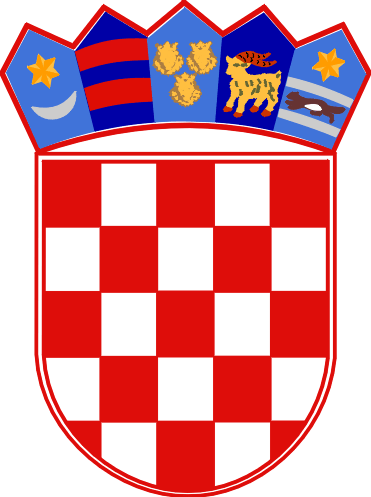 